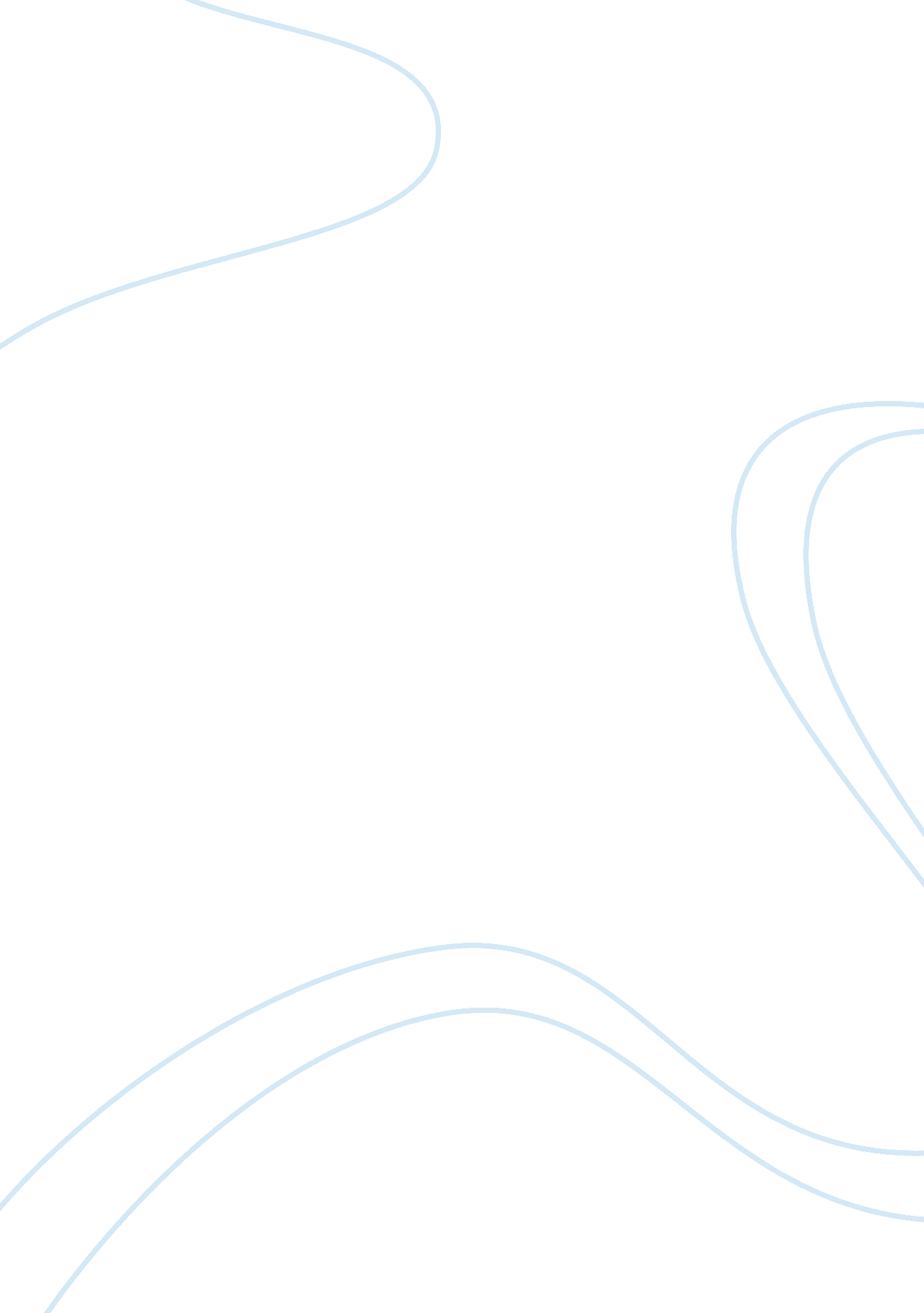 2nd reflection paperPsychology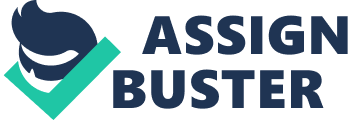 2nd Reflection Paper Working with disabled people in a group home facility has been an eye opener for me. I have learned through my experience that these disabled people are also similar like us because they are sharper and intellectually better than us on most of the occasions. They have a very well-built sensory system, which we as normal human beings lack. As far as the skills are concerned, I have understood that these disabled people are no less than any one, and that they can contribute to the society in a much better manner than us. My volunteer work at this group home facility thus suggests that I am able to have a clear enough understanding of how things shape up and how I am able to make my own way amid the difficulties which keep arising from time to time. My experience has affected my ideas as per my future in the wake of my comprehension with regards to the group home facility because now I am at a better position to judge the norms and routines that these disabled people go through on a day to day basis, and the kind of struggle that they have within their fore. Hence, I believe that I am in a better position now because I have learned a great deal from this experience. It has given me the insight to find out where I was wrong and what corrective measures can be taken on a day to day basis, as far as my life is concerned. 